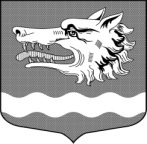 СОВЕТ ДЕПУТАТОВМУНИЦИПАЛЬНОГО ОБРАЗОВАНИЯРаздольевское сельское поселение муниципального образования Приозерский муниципальный район Ленинградской области29 сентября 2021 года                                                                                    № 127Об утверждении положения о муниципальном контроле в области охраны и использования особо охраняемых природных территорий на территории муниципального образования Раздольевское сельское поселениеВ соответствии с Федеральным законом от 06.10.2003 № 131-ФЗ «Об общих принципах организации местного самоуправления в Российской Федерации», Федеральным законом от 14.03.1995 №33-ФЗ «Об особо охраняемых природных территориях», Уставом муниципального образования Раздольевское сельское поселение, Совет депутатов муниципального образования Раздольевское сельское поселение РЕШИЛ:1. Утвердить положение о муниципальном контроле в области охраны и использования особо охраняемых природных территорий на территории муниципального образования Раздольевское сельское поселение согласно приложению.2. Опубликовать настоящее решение в средствах массовой информации: Ленинградском областном информационном агентстве (далее «Леноблинформ») http://www.lenoblinform.ru, разместить в сети Интернет на официальном сайте администрации МО Раздольевское сельское поселение: раздольевское.рф3. Решение вступает в силу на следующий день после официального опубликования в средствах массовой информации.Глава муниципального образования                                               А. В. ДолговС приложением можно ознакомиться на сайте раздольевское.рф